Сроки годности пищевых продуктов: важно ли их соблюдать?Срок годности продуктов питания – определенный интервал времени, за период которого, продукты пищевой направленности должны сохранять все свойства органолептического, физико-химического характера, предписанные данному продукту.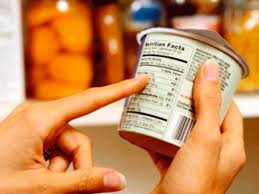 Предъявляемые требования должны быть соответственными и в пункте пищевой ценности, а также в допустимом содержании веществ химического, биологического характера, их соединений, содержании микроорганизмов, вредных для жизни и здоровья человека.Определяется срок годности продуктов пищевого назначения определенным интервалом времени: с даты изготовления до критической даты. В течение этого интервала времени продукт считается пригодным к употреблению.Датой изготовления считается дата окончания технологического процесса изготовления. Временной интервал срока годности состоит включительно из хранения на складе изготовителя, времени транспортирования, времени хранения в магазинах и после закупки.Этикетка, на которой нанесен срок годности продукта, должна включать следующие пункты:Для особо скоропортящихся пищевых товаров и продуктов для диетического и детского питания: час, день месяц, годДля скоропортящихся продуктов: день, месяц, годДля обычных продуктов: месяц, годПравила условий храненияПравила употребления!Соблюдение условий хранения и сроков годности обеспечит потребителя качественными продуктами питания, соответствующими всем нормам и стандартам.Материал подготовила врач-интерн Кореличского районного ЦГЭ Илона Александровна